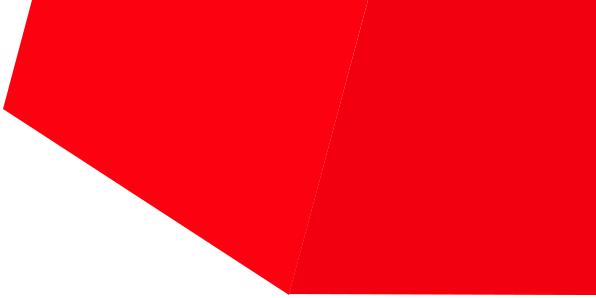 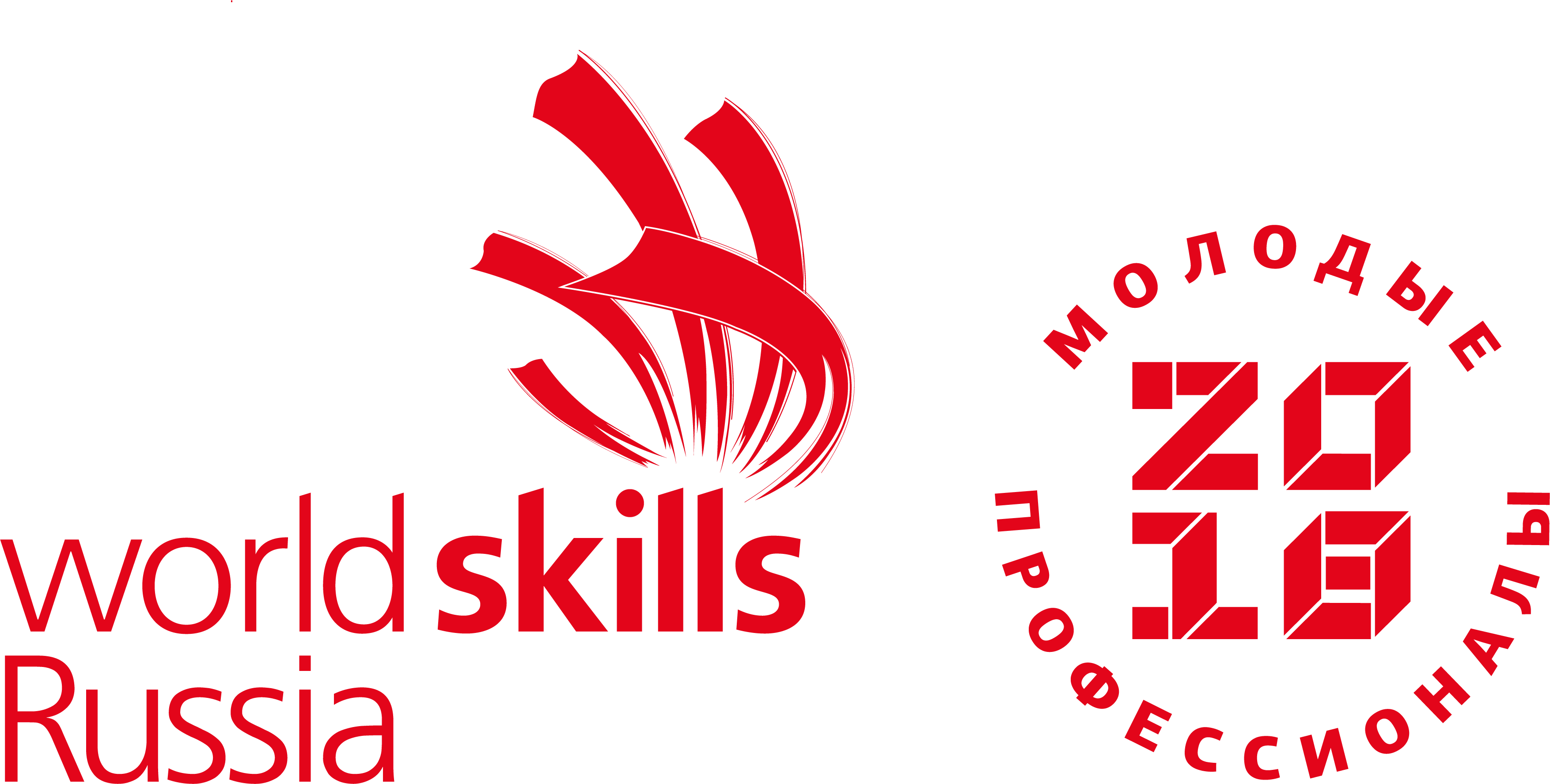 		Список участников компетенция«Малярные и декоративные работы»№ п/пФ.И.О. участникаНаименование профессиональной образовательной организацииКомпетенция «Малярные и декоративные работы»Компетенция «Малярные и декоративные работы»Компетенция «Малярные и декоративные работы»Дорожкина Валерия АндреевнаГосударственное автономное профессиональное образовательное  учреждение Мурманской области «Мурманский строительный колледж им. Н. Е. Момота»Савельева Виктория ВалентиновнаГосударственное автономное профессиональное образовательное  учреждение Мурманской области «Мурманский строительный колледж им. Н. Е. Момота»Микулина Ксения ВитальевнаГосударственное автономное профессиональное образовательное  учреждение мурманской области «Мурманский технологический колледж сервиса»Певчев Владислав  АнатольевичГосударственное автономное профессиональное образовательное  учреждение мурманской области «Мурманский технологический колледж сервиса»Шитякова Дарья  АлександровнаГосударственное автономное профессиональное образовательное  учреждение Мурманской области  «Апатитский политехнический колледж им. Голованова Г.А.»Мошнина Алена ВячеславовнаГосударственное автономное профессиональное образовательное  учреждение Мурманской области  «Апатитский политехнический колледж им. Голованова Г.А.»Егорова Екатерина ВладимировнаГосударственное автономное профессиональное образовательное учреждение Мурманской области «Мончегорский политехнический колледж»Кузнецова Мария СергеевнаГосударственное автономное профессиональное образовательное учреждение Мурманской области «Мончегорский политехнический колледж»Компетенция «Малярные и декоративные работы» (юниоры)Компетенция «Малярные и декоративные работы» (юниоры)Компетенция «Малярные и декоративные работы» (юниоры)Алдохин Илья ДмитриевичГосударственное автономное профессиональное образовательное  учреждение Мурманской области «Мурманский строительный колледж им. Н. Е. Момота»Дзюба Игорь СергеевичГосударственное автономное профессиональное образовательное  учреждение Мурманской области «Мурманский строительный колледж им. Н. Е. Момота»Котляров Вячеслав ВадимовичГосударственное автономное профессиональное образовательное  учреждение Мурманской области «Мурманский строительный колледж им. Н. Е. Момота»Грачев Юрий СергеевичГосударственное автономное профессиональное образовательное  учреждение Мурманской области «Мурманский строительный колледж им. Н. Е. Момота»Шниторова Валерия АндреевнаГосударственное автономное профессиональное образовательное  учреждение Мурманской области «Мурманский строительный колледж им. Н. Е. Момота»